СОВЕТ ДЕПУТАТОВ МУНИЦИПАЛЬНОГО ОБРАЗОВАНИЯ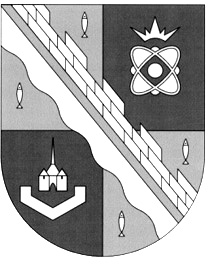 СОСНОВОБОРСКИЙ ГОРОДСКОЙ ОКРУГ ЛЕНИНГРАДСКОЙ ОБЛАСТИ(ЧЕТВЕРТЫЙ СОЗЫВ)Р Е Ш Е Н И Еот 31.01.2024 года №  5Руководствуясь «Положением о Почетной грамоте совета депутатов муниципального образования Сосновоборский городской округ Ленинградской области», утвержденным решением совета депутатов от 07.08.2019 года № 103 (с изменениями), за многолетний добросовестный труд, большой личный вклад и творческий подход к информационному обеспечению развития города и органов местного самоуправления, верность интересам сосновоборцев и в связи с 40-летием городской газеты «Маяк», совет депутатов Сосновоборского городского округа:Р Е Ш И Л:1. Наградить Почетной грамотой совета депутатов Сосновоборского городского округа главного редактора городской газеты « МАЯК» Кострову Елену Игоревну.2. На основании пункта 3 «Положения о Почетной грамоте совета депутатов муниципального образования Сосновоборский городской округ Ленинградской области», утвержденного решением совета депутатов от 07.08.2019 года № 103, денежную премию к Почетной грамоте совета депутатов выплатить за счет средств городского бюджета.3. На основании пункта 7 «Положения о Почетной грамоте совета депутатов муниципального образования Сосновоборский городской округ Ленинградской области», утвержденного решением совета депутатов от 07.08.2019 года № 103, поручить вручение Почетной грамоты совета депутатов Бабичу И.А.4. Настоящее решение вступает в силу со дня принятия.Председатель совета депутатовСосновоборского городского округа                                          И.А. Бабич«О награждении Почетной грамотой совета депутатов Сосновоборского городского округа главного редактора городской газеты «МАЯК»